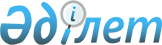 О признании утратившим силу решения маслихата района от 29 ноября 2017 года № 14 - 4 "Об утверждении Правил управления бесхозяйными отходами, признанными решением суда поступившими в коммунальную собственность"Решение маслихата района Бәйтерек Западно-Казахстанской области от 5 апреля 2019 года № 32-8. Зарегистрировано Департаментом юстиции Западно-Казахстанской области 10 апреля 2019 года № 5618
      В соответствии с Законами Республики Казахстан от 23 января 2001 года "О местном государственном управлении и самоуправлении в Республике Казахстан" и от 6 апреля 2016 года "О правовых актах", маслихат района РЕШИЛ:
      1. Признать утратившим силу решение маслихата района от 29 ноября 2017 года № 14 - 4 "Об утверждении Правил управления бесхозяйными отходами, признанными решением суда поступившими в коммунальную собственность" (зарегистрированное в Реестре государственной регистрации нормативных правовых актов № 4982, опубликованное 20 декабря 2017 года в Эталонном контрольном банке нормативных правовых актов Республики Казахстан).
      2. Руководителю аппарата маслихата района (Терехов Г.А.) обеспечить государственную регистрацию данного решения в органах юстиции, его официальное опубликование в Эталонном контрольном банке нормативных правовых актов Республики Казахстан.
      3. Настоящее решение вводится в действие со дня первого официального опубликования.
					© 2012. РГП на ПХВ «Институт законодательства и правовой информации Республики Казахстан» Министерства юстиции Республики Казахстан
				